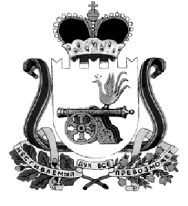 Кардымовский  районный Совет депутатовР Е Ш Е Н И Еот 05.11.2020                                       №  16В целях эффективного использования муниципальной собственности муниципального образования «Кардымовский район» Смоленской области, в соответствии с Федеральным законом от 21.12.2001 № 178-ФЗ «О приватизации государственного и муниципального имущества», руководствуясь решением Кардымовского районного Совета депутатов от 30.09.2011 № 119 «Об утверждении Положения о порядке планирования приватизации и порядке принятия решений об условиях приватизации муниципального имущества муниципального образования «Кардымовский район» Смоленской области», Кардымовский районный Совет депутатовР Е Ш И Л :1. Утвердить прилагаемый План приватизации объектов муниципальной собственности муниципального образования «Кардымовский район» Смоленской области на 2021 год.2. Настоящее решение подлежит официальному опубликованию на официальном сайте Администрации муниципального образования «Кардымовский район» Смоленской области, а также в районной газете «Знамя труда» - Кардымово.3. Настоящее решение вступает в силу с 1 января 2021 года.4. Контроль исполнения настоящего решения возложить на постоянную финансово-бюджетную комиссию (председатель С.С. Ануфриев).                                                                                                         Приложение                                                                          к решению Кардымовского                                                                       районного Совета депутатов                                                                                             от  05.11.2020 № 16       Прогнозный план  приватизации объектов муниципальной собственности муниципального образования «Кардымовский район» Смоленской области на 2021 год1. Общие положения Прогнозный план приватизации объектов муниципальной собственности муниципального образования «Кардымовский район» Смоленской области на 2021 год (далее – план приватизации) разработан в соответствии с Федеральным Законом от 21 декабря 2001 года № 178-ФЗ «О приватизации государственного и муниципального имущества», Положением о порядке планирования приватизации и порядке принятия решений об условиях приватизации муниципального имущества муниципального образования «Кардымовский район» Смоленской области, утвержденным решением Кардымовского районного Совета депутатов № 119 от  30.09.2011 года.План приватизации направлен на оптимизацию структуры имущества, повышение эффективности использования муниципального имущества (отчуждение малоэффективных объектов), пополнение доходной части бюджета муниципального  образования ««Кардымовский район» Смоленской области» и обеспечение информационной прозрачности приватизации имущества. 2.  Перечень объектов  муниципальной собственности муниципального образования «Кардымовский район» Смоленской области, подлежащего приватизации в 2021 годуПеречень не является окончательным и может дополняться по мере оптимизация структуры муниципальной собственности.Приватизация объектов недвижимого имущества  из перечня осуществляется одновременно с отчуждением лицу, приобретающему такое имущество, земельных участков, занимаемых таким имуществом и необходимых для его использования.3.   Основные мероприятия по реализации плана приватизацииВ целях реализации плана приватизации предусматривается проведение следующих мероприятий:- государственная регистрация права муниципальной собственности на объекты недвижимости, подлежащие приватизации;- формирование земельных участков, занимаемых подлежащими приватизации объектами недвижимости;- определение цены подлежащего приватизации муниципального имущества на основании отчета независимого оценщика об оценке муниципального имущества, составленного в соответствии с законодательством Российской Федерации об оценочной деятельности;- информационное обеспечение приватизации муниципального имущества;- подготовка и проведение аукционов по продаже муниципального имущества;- государственная регистрация перехода права собственности к новому собственнику.Выполнение мероприятий осуществляется после поступления от заинтересованных лиц обращения о намерении приобретения имущества, включенного в перечень объектов  муниципальной собственности муниципального образования «Кардымовский район» Смоленской области, подлежащего приватизации в 2021 году.Председатель Кардымовского районного Совета депутатов__________________  И.В. ГорбачевИсполняющий полномочия Главы муниципального образования «Кардымовский район» Смоленской области____________________     Д.В. Тарасов№		№п/пНаименование объекта муниципального имущества МестонахождениеОстаточнаястоимость объекта, руб.1.Здание  Березкинского сельского клуба (Одноэтажное кирпичное здание,  площадью 415,0  кв.м,  год возведения -1973)Смоленская область, Кардымовский район,д. Березкино02.Административное здание (Одноэтажное деревянное здание,  площадью 60,0  кв.м,   год возведения -1980)Смоленская область, Кардымовский район,д. Петрово, ул. Минская, д. 1803.Здание  Слободского сельского клуба (Двухэтажное кирпичное здание, площадью 1482,0  кв.м,  год возведения -1981) Смоленская область, Кардымовский район,д. Пнево, д. б/н2447984,04.Здание котельной – склада лесорамы ( Остатки одноэтажного кирпичного здания,  площадью 136,1 кв.м,  год возведения -1962)Смоленская область, Кардымовский район,д. Васильево05.Остатки от здания лесорамы кирпичной (Остатки одноэтажного, кирпичного здания, площадью 98,0  кв.м,  год возведения -1995)Смоленская область, Кардымовский район,д. Васильево06.Здание склада мазута и жидких присадок (Остатки одноэтажного кирпичного здания, площадью 167,8  кв.м,  год возведения -1985)Смоленская область, Кардымовский район,п. Кардымово,ул. Ленина, д.65-б07.Здание очистных сооружений ОАО «Заднепровье»  (Одноэтажное кирпичное здание,  площадью 244,7  кв.м, год возведения -1983)Смоленская область, Кардымовский район,п. Кардымово,ул. Ленина, д.55-в7780,08.Часть здания котельной Кардымовской школы-интерната (Остатки одноэтажного кирпичного здания, площадью 142,8  кв.м,  год возведения -1975)Смоленская область, Кардымовский район,д. Пищулино09.Здание Лопинского сельского клуба и библиотеки (бывшая Лопинская начальная школа) (Двухэтажное кирпичное здание,  площадью 1450,0 кв.м, год возведения -1990)Смоленская область, Кардымовский район,д. Шутовка262508,010.Здание Мольковского сельского Дома культуры (Двухэтажное кирпичное здание,  площадью 1433,8 кв.м, год возведения -1974)Смоленская область, Кардымовский район,д. Мольково, ул. Центральная, д. 7011.Здание ветлаборатории( Нежилое здание площадью 143,9 кв.м., год возведения -1989)Смоленская область, Кардымовский район, д. Барсучки, д. 27248640,0